Progression of Skills in Printmaking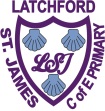 This progression of skills in printmaking document is a guideline to help you think about the printing skills you teach children at different stages of Primary School. Ideally, this should be a working document which is added to and adapted throughout the school year by each teacher. EYFSYear 1 & 2Year 3 & 4 Year 5 & 6Print artists Printing with found objects, leaves, sponges, bubble wrap, hands, fingers, building bricks.Rubbings of natural and manmade things – leaves, manhole covers, signs etc. Simple one colour monoprints. Drawing with fingers into paint then taking a print off. Understand how a print differs to other art & design mediums – it can be repeated. Roll ink and begin to understand what makes a successful print (right amount of ink, even coverage on the printing plate, adequate pressure to obtain a good print) Create a printing block using cardboard or art foam. Print one colour. Repeating a print to make a pattern.Explore monoprinting as a technique. Draw and develop designs for printmaking in sketchbooks. Draw an image onto polystyrene Pressprint/ Safeprint and print this using one or two colours. Make and repeat a print applying the right amount of ink, aiming to create several identical prints.  Explore monoprinting as a technique. Research famous/local printmakers and develop a design based on the topic being taught in school. Draw and develop a 2 colour Pressprint design using stencils. Create a collagraph print plate using cardboard, string or natural materials. Explore monoprinting as a technique – experiment with creating different lines and tones by using a variety of drawing implements eg, a sharp pencil, pen, rubbing with fingers and palm of hand.Andy Warhol (screen printing)Angie Lewin (lino & woodcut)Deborah Harris (lino)Kathe Kollwitz (woodcut)Mark Hearld (lithography)Neil Shigley (Lino portraits)Robert Rauchenberg (screen printing)Mr Brainwash (screen printing)Clare Romano (collagraph)John Ross (collagraph)Rembrandt (etching/mono print)Degas (monoprint) Katie Edwards (silkscreen) Lucian Freud (Lord Goodman 1982 – Etching) Sarah Jameson (monoprint plants) Gail Brodholt (linocut)Anita Klein (lino cut)Mark Pearce (Lino) Alan Stones